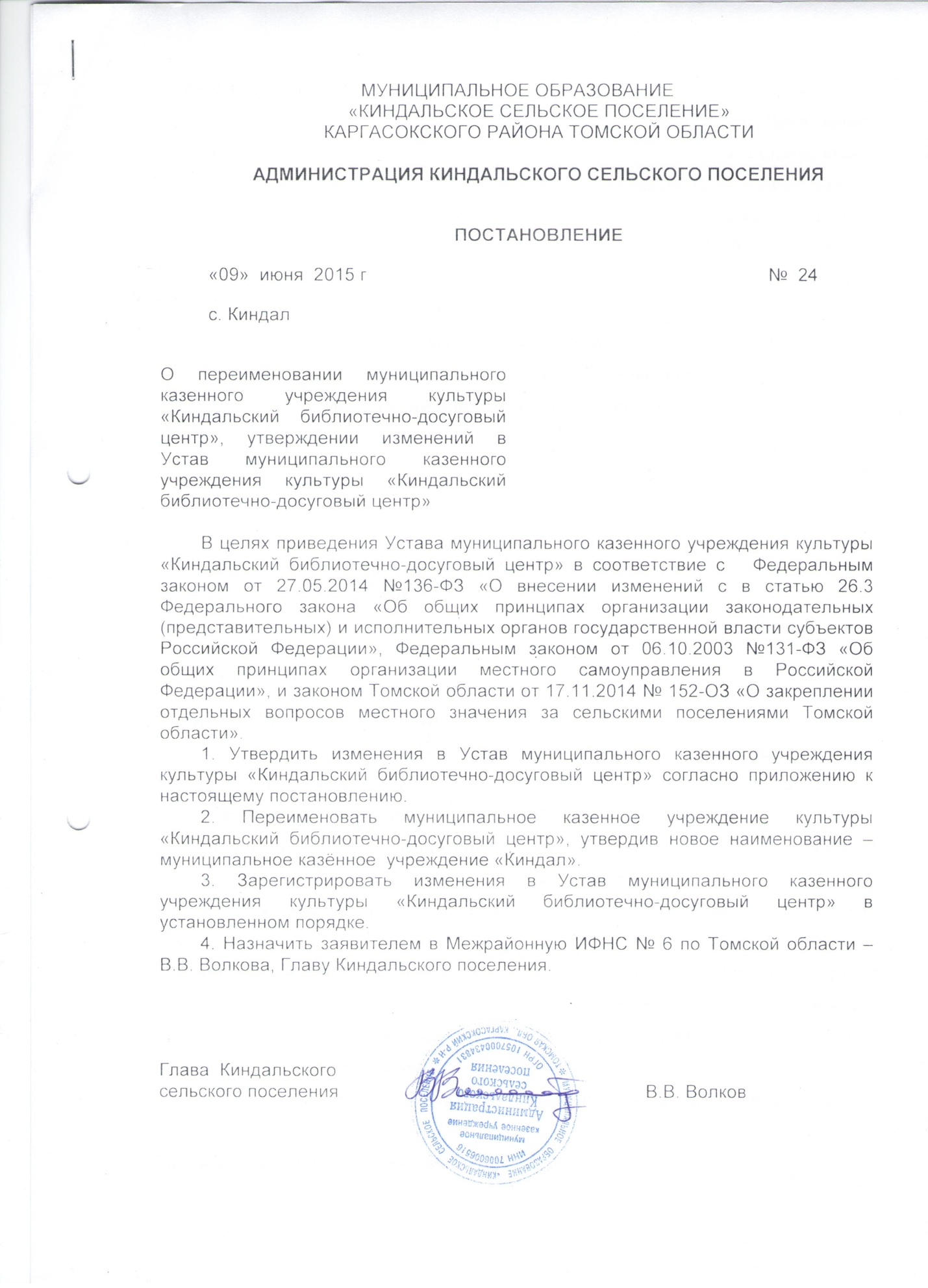 МУНИЦИПАЛЬНОЕ ОБРАЗОВАНИЕ«КИНДАЛЬСКОЕ СЕЛЬСКОЕ ПОСЕЛЕНИЕ»КАРГАСОКСКОГО РАЙОНА ТОМСКОЙ ОБЛАСТИАДМИНИСТРАЦИЯ КИНДАЛЬСКОГО СЕЛЬСКОГО ПОСЕЛЕНИЯПОСТАНОВЛЕНИЕ «09»  июня  2015 г                                                                               №  24     с. КиндалО переименовании муниципального казенного учреждения культуры «Киндальский библиотечно-досуговый центр», утверждении изменений в Устав муниципального казенного учреждения культуры «Киндальский библиотечно-досуговый центр» В целях приведения Устава муниципального казенного учреждения культуры «Киндальский библиотечно-досуговый центр» в соответствие с   Федеральным законом от 27.05.2014 №136-ФЗ «О внесении изменений с в статью 26.3 Федерального закона «Об общих принципах организации законодательных (представительных) и исполнительных органов государственной власти субъектов Российской Федерации», Федеральным законом от 06.10.2003 №131-ФЗ «Об общих принципах организации местного самоуправления в Российской Федерации», и законом Томской области от 17.11.2014 № 152-ОЗ «О закреплении отдельных вопросов местного значения за сельскими поселениями Томской области».1. Утвердить изменения в Устав муниципального казенного учреждения культуры «Киндальский библиотечно-досуговый центр» согласно приложению к настоящему постановлению.2. Переименовать муниципальное казенное учреждение культуры «Киндальский библиотечно-досуговый центр», утвердив новое наименование – муниципальное казённое  учреждение «Киндал».3. Зарегистрировать изменения в Устав муниципального казенного учреждения культуры «Киндальский библиотечно-досуговый центр» в установленном порядке.4. Назначить заявителем в Межрайонную ИФНС № 6 по Томской области – В.В. Волкова, Главу Киндальского поселения. Глава  Киндальского  сельского поселения						В.В. ВолковПриложениек постановлениюАдминистрации Киндальского   сельского поселения от 09.06.2015 № 24Изменения в Уставмуниципального казенного учреждения культуры«Киндальский библиотечно-досуговый центр»На титульном листе Устава муниципального казённого учреждения культуры «Киндальский библиотечно-досуговый центр» (далее Устав)  - слова  «Устав муниципального казённого учреждения культуры «Киндальский библиотечно-досуговый центр» заменить словами  «Устав муниципального казённого учреждения «Киндал».В разделе 1 Устава  - слова «Муниципальное казенное учреждение  культуры «Киндальский библиотечно-досуговый центр» создано  путём изменения  типа существующего муниципального учреждения культуры «Киндальский библиотечно-досуговый центр» и  является  муниципальной некоммерческой организацией.Полное официальное наименование - муниципальное казенное  учреждение культуры «Киндальский библиотечно-досуговый центр».Сокращённое наименование – МКУК  «Киндальский библиотечно-досуговый центр»заменить словами  «Муниципальное казённое учреждение  «Киндал» создано путём изменения типа существующего  муниципального казенного учреждения культуры «Киндальский библиотечно-досуговый центр» и является  муниципальной некоммерческой организацией.Полное  официальное  наименование - «Муниципальное казённое учреждение  «Киндал».Сокращённое наименование – МКУ «Киндал». Раздел   2     Устава изложить в новой редакции- Раздел 2.  Цели и виды деятельности учреждения.Основной целью деятельности является владение, эффективное пользование и распоряжение имуществом,  находящимся в муниципальной собственности муниципального  образования   «Киндальское   сельское  поселение»  в случаях и порядке, которые установлены законодательством Российской Федерации и Томской области, а также муниципальными нормативными правовыми актами муниципального образования  «Киндальское  сельское  поселение».Для достижения указанной цели деятельности учреждение имеет право осуществлять  следующие виды деятельности:- предоставлять имущество казны муниципального  образования   «Киндальское   сельское  поселение»  в аренду, безвозмездное пользование в установленном порядке;- осуществлять контроль за использованием  имущества казны  муниципального  образования   «Киндальское   сельское  поселение».  